О консультации – предупрежденииКонсультация – предупреждение об интенсивности метеорологического явленияна территории Республики ТатарстанПо данным Федерального государственного бюджетного учреждения «УГМС Республики Татарстан»: «В ближайший час с сохранением до 10 часов 26 сентября на территории Республики Татарстан местами ожидается туман». Учитывая прогнозируемые метеорологические явления на территории Республики Татарстан, увеличиваются риски:чрезвычайных ситуаций (происшествий) связанных с ДТП на автодорогах республики;чрезвычайных ситуаций (происшествий) на речном (маломерных судах) и авиационном транспорте, погодные условия могут значительно лимитировать работу аэропортов на территории республики;ЕДДС муниципальных образований рекомендую: своевременно довести предупреждение до органов местного самоуправления; организовать контроль проведения необходимых превентивных мероприятий по снижению риска возникновения чрезвычайных ситуаций, вызванных высокой пожарной опасностью лесов; привести в готовность речевые сиренные установки комплекса системы экстренного оповещения населения; организовать взаимодействие со службами жизнеобеспечения; организовать своевременное оповещение и информирование населения муниципальных районов; Быть в готовности к докладу о складывающейся обстановке на территории муниципального района.Начальник Главного управленияМЧС России по Республике Татарстан                                             Р. З. ХабибуллинМиннуллина Резеда Динаровна(843) 288-46-57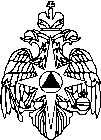 МЧС РОССИИГЛАВНОЕ УПРАВЛЕНИЕМИНИСТЕРСТВА РОССИЙСКОЙ ФЕДЕРАЦИИПО ДЕЛАМ ГРАЖДАНСКОЙ ОБОРОНЫ, ЧРЕЗВЫЧАЙНЫМ СИТУАЦИЯМ И ЛИКВИДАЦИИПОСЛЕДСТВИЙ СТИХИЙНЫХ БЕДСТВИЙПО РЕСПУБЛИКЕ ТАТАРСТАН(Главное управление МЧС Россиипо Республике Татарстан)ул. Ак. Губкина, 50, г. Казань, 420088Телефон: 223-97-51   Факс:  221-61-95 (код 843)Е-mail: gu@16.mchs.gov.ru        26.09.2023 № 3336-20-4-6На № ______ от _______ЕДДС муниципальных образованийРеспублики Татарстан